Besluitenlijst vast bureau van 17 januari 2022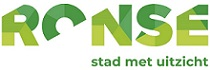 